THE                       CARRIERS AND LOCALS SOCIETY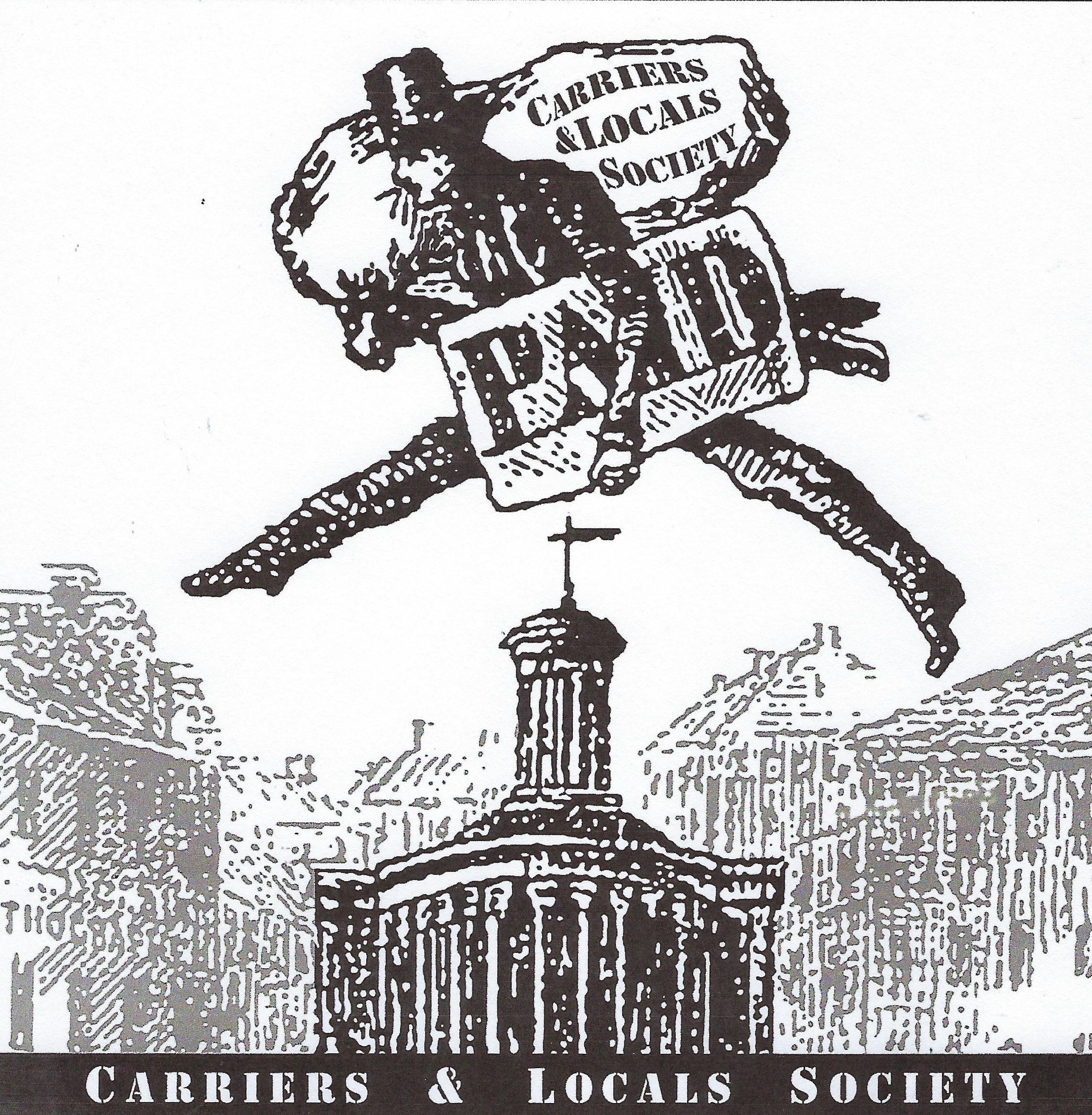                                                              P.O. Box 6634                                                       Katy, TX 77491-6634                                                 www.pennypost.org                             MEMBERSHIP APPLICATIONPay by Check.   Please make your check or money order payable to “Carriers and Locals Society.”  Canadian and foreign applicants should submit drafts in US dollars.  Mail your check along with this form to the above address.  You will receive all the publications for the current year, no matter when you join during the year.PayPal.    We can accept payments to PayPal.  Connect to PayPal.com, use the “Send Money” feature and type treasurer@pennypost.org in the “Recipients Email:” field.  You will receive an acknowledgement for dues paid using PayPal.Annual Dues Schedule     (Membership Year Jan 1 to Dec 31) Member…………..$35.00 (PayPal $37.00)	   Overseas Member ………..$45.00 (PayPal $47.00) Contributing Member ……..…$50.00	   Canadian Member ………..$37.00 (PayPal $39.00)Sustaining Member ……… $100.00 and aboveContributions above the $35.00 dues level are tax-deductible.1 Year - $35.00 (PayPal $37.00)      □                    2 Years - $70.00 (PayPal $72.00)     □  3 Years - $105.00 (PayPal $107.00)     □                   Contribution        Amount Enclosed   $_________PLEASE PRINT OR TYPE THE FOLLOWING INFORMATION:Name _________________________________________________       Date_____________________   Telephone _______________Address _______________________________________     City _______________________ State ______    Mail/Zip Code ________   Email Address ____________________________________________________________________Member Penny Post Advertisement---What Do You Want to Buy or Sell(Limit to 30 words or less) _______________________________________________________________________________________________________________________________________________________________________________________________________________________________________________________________________________________